PAF-QualityExported from METEOR(AIHW's Metadata Online Registry)© Australian Institute of Health and Welfare 2024This product, excluding the AIHW logo, Commonwealth Coat of Arms and any material owned by a third party or protected by a trademark, has been released under a Creative Commons BY 4.0 (CC BY 4.0) licence. Excluded material owned by third parties may include, for example, design and layout, images obtained under licence from third parties and signatures. We have made all reasonable efforts to identify and label material owned by third parties.You may distribute, remix and build on this website’s material but must attribute the AIHW as the copyright holder, in line with our attribution policy. The full terms and conditions of this licence are available at https://creativecommons.org/licenses/by/4.0/.Enquiries relating to copyright should be addressed to info@aihw.gov.au.Enquiries or comments on the METEOR metadata or download should be directed to the METEOR team at meteor@aihw.gov.au.Performance and Accountability Framework (PAF) "> PAF-Effectiveness "> 
PAF-Quality
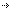 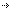 PAF-QualityDimensions
of this frameworkPAF-CapabilityPAF-ContinuityNational Health Performance Authority (retired), Retired 01/07/2016PAF-ResponsivenessIndicators in this framework
        • National Health Performance Authority, Healthy Communities: Percentage of adults who are overweight or obese, 2011–12
       
        National Health Performance Authority (retired), Retired 01/07/2016
        • National Health Performance Authority, Healthy Communities, Percentage of adults who are daily smokers, 2011–12
       
        National Health Performance Authority (retired), Retired 01/07/2016
        • National Health Performance Authority, Healthy Communities: Self-reported admissions to hospital, 2011–12 
       
        National Health Performance Authority (retired), Superseded 19/03/2015
        • National Health Performance Authority, Healthy Communities: Self-reported admissions to hospital, 2012–13 
       
        National Health Performance Authority (retired), Retired 01/07/2016
        • National Health Performance Authority, Healthy Communities: Percentage of adults admitted  to hospital, 2013–14 
       
        National Health Performance Authority (retired), Retired 01/07/2016PAF-SafetyIndicators in this framework
        • National Health Performance Authority, Healthy Communities: Number of selected potentially avoidable hospitalisations per 100,000 people, 2011–12
       
        National Health Performance Authority (retired), Retired 01/07/2016
        • National Health Performance Authority, Hospital Performance: Rate of healthcare-associated Staphylococcus aureus bloodstream infection, 2014
       
        National Health Performance Authority (retired), Superseded 09/04/2015
        • National Health Performance Authority, Hospital Performance: Rate of healthcare-associated Staphylococcus aureus bloodstream infection, 2015
       
        Identifying and definitional attributesIdentifying and definitional attributesItem type:Framework DimensionMETEOR identifier:554930Description:NO FURTHER DESCRIPTION IN THE PAF.                                                                                             Identifying and definitional attributesIdentifying and definitional attributesItem type:Framework DimensionMETEOR identifier:554934Description:NO FURTHER DESCRIPTION IN THE PAF.                                                                                                              Identifying and definitional attributesIdentifying and definitional attributesItem type:Framework DimensionMETEOR identifier:554935Description:NO FURTHER DESCRIPTION IN THE PAF.                                                                                                    Identifying and definitional attributesIdentifying and definitional attributesItem type:Framework DimensionMETEOR identifier:554933Description:NO FURTHER DESCRIPTION IN THE PAF.                                                                                                    Identifying and definitional attributesIdentifying and definitional attributesItem type:Framework DimensionMETEOR identifier:554932Description:NO FURTHER DESCRIPTION IN THE PAF.                                                                                                     